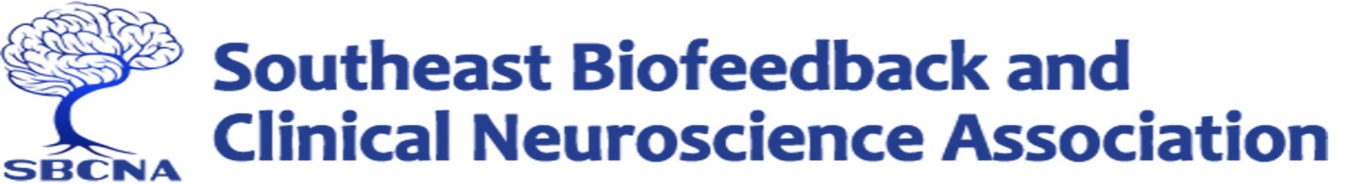 Call for Presentations FormBiofeedback and Neurofeedback for Optimal Health and Peak PerformanceGreenville, SCOctober 24-27, 2019Pre-Conference Workshops October 24, 2019	 Conference October 25-27, 2019Thank you for your interest to present at SBCNA’s 2019 Conference.Please complete this form and return to  presenters@sebiofeedback.orgOne form must be completed for each session.Complete the form belowPlease attach your current CV and photo for APA CE approval and promotional purposesComplete the attached Speaker Disclosure Form 2019Complete NBCC Presenter Qualification Form 2019Due Date for the A-D documents is July 1, 2019SPEAKER INFORMATION (copy this section as needed if multiple speakers will present)SESSION INFORMATION (if more than one speaker, this section should be an overview of entire session)WRITING BEHAVIORAL LEARNING OBJECTIVES Learning objectives, or learning outcomes, are statements that clearly describe what the learner will know or be able to do as a result of having attended an educational program or activity. Learning objectives must be observable and measurable. Learning objectives should (1) focus on the learner, and (2) contain action verbs that describe measurable behaviors. Verbs to consider when writing learning objectives: list, describe, recite, write compute, discuss, explain, predict apply, demonstrate, prepare, use analyze, design, select, utilize compile, create, plan, revise assess, compare, rate, critique Verbs to avoid when writing learning objectives know, understand, learn, appreciate, become aware of, become familiar with Example of well-written learning objectives: This workshop is designed to help you: Summarize basic hypnosis theory and technique; Observe demonstrations of hypnotic technique and phenomena; Recognize differences between acute and chronic pain; Utilize hypnosis in controlling acute pain; Apply post-hypnotic suggestions to chronic pain; and Practice hypnotic technique in dyads.REFERENCES UTILITY/VALIDITYCOPYRIGHTED AND PROPRIETARY INFORMATION:Name: Title:Degree(s):Affiliation:Contact Information:Contact Information:Phone:Contact Information:Contact Information:E-mail:  Mailing Address:Mailing Address:Mailing Address:Speaker Biography (Your bio should be 100-150 words, please do not ask us to edit your CV or type “see attached”):Speaker Biography (Your bio should be 100-150 words, please do not ask us to edit your CV or type “see attached”):Speaker Biography (Your bio should be 100-150 words, please do not ask us to edit your CV or type “see attached”):Speaker Biography (Your bio should be 100-150 words, please do not ask us to edit your CV or type “see attached”):Session Title:(no more than 80 characters including spaces)Requested Length of session:  (i if you can vary your presentation time, give time range):  Session Synopsis (100-150 words):Target Audience Description (who should attend):Instructional Level: (Double click on appropriate level)	Introductory	Intermediate	AdvancedRequested Length of session:  (i if you can vary your presentation time, give time range):  Session Synopsis (100-150 words):Target Audience Description (who should attend):Instructional Level: (Double click on appropriate level)	Introductory	Intermediate	AdvancedPlease list the observable and measureable learning objectives for your session: (5 objectives for a program under 4 hours, 7 objectives for a program over 4 hours)Please list the observable and measureable learning objectives for your session: (5 objectives for a program under 4 hours, 7 objectives for a program over 4 hours)Please provide a list of at least five references (research and/or theoretical) supporting the content of your presentation: --- which should be from peer-reviewed journals dated within the past 5 years--- Please write entries in APA formatExample: Schatz, B. R. (2000, November 17). Learning by text or context? [Review of the book The social life of information, by J. S. Brown & P. Duguid]. Science, 290, 1304. doi:10.1126/science.290.5495.1304(Other examples of APA References can be found at APA website, type in APA Style Central.  Plenty of examples!)Please provide a list of at least five references (research and/or theoretical) supporting the content of your presentation: --- which should be from peer-reviewed journals dated within the past 5 years--- Please write entries in APA formatExample: Schatz, B. R. (2000, November 17). Learning by text or context? [Review of the book The social life of information, by J. S. Brown & P. Duguid]. Science, 290, 1304. doi:10.1126/science.290.5495.1304(Other examples of APA References can be found at APA website, type in APA Style Central.  Plenty of examples!)1. 2. 3.4. 5. 6.7. 8. 9.10. 11. 12.Please list the limitations, severe risks, or most common risks (if any) found in the content of your presentation. If your presentation includes discussions of clinical assessments, treatments, or interventions, please describe the evidence of this information:If your presentation includes copyrighted information or personally developed information, please describe below.